CINE Y CONVERSACIÓN EN ESPAÑOL Cuiabá (MT), 12 de mayo - 23 de junio de 2016 ______________________________________La Consejería de Educación de la Embajada de España en Brasil y la Secretaría de Educación del Estado de Mato Grosso  informan de la realización de la siguiente actividad abierta a todos los interesados en la lengua y culturas hispánicas.OBJETIVOS: 1. Actualizar y perfeccionar la competencia lingüística en español de los participantes, practicando las destrezas de comprensión y expresión oral. 2. Conocer mejor el cine en español como componente cultural fundamental en la enseñanza de E/LE. DESCRIPCIÓN:Se presentarán varias películas actuales y se discutirán cuestiones léxicas, gramaticales y socioculturales relacionadas con ellas. Las películas se proyectarán en español con subtítulos en español.PROFESORES: La coordinación corre a cargo de María Luisa Castilla Saiz, asesora técnica de la Consejería de Educación de la Embajada de España. CARGA HORARIA: 15 horas en total, organizadas en 5 jornadas de tres horas cada una (12 de mayo, 19 de mayo, 9 de junio, 16 de junio y 23 de junio). Todas las sesiones comenzarán a las 17.00 horas.NÚMERO DE PLAZAS: 10 plazas para certificación y 10 para todo el público. Si quedan plazas libres en el apartado de certificación, pasan al público en general. LUGAR DE REALIZACIÓN: CRDE de Cuiabá. COSTE DE LA ACTIVIDAD: Gratuita. INSCRIPCIONES: Solo necesitan inscribirse las personas que deseen certificación (se expedirá a partir de 6 horas de asistencia). Para formalizar la inscripción es necesario cumplimentar la FICHA DE INSCRIPCIÓN adjunta a esta convocatoria y enviarla del 20 de abril al 4 de mayo de 2016 a cr.cuiaba@gmail.com. CALENDARIO: 1. Del 20 de abril al 4 de mayo de 2016. Plazo de recepción de solicitudes. 2. Los días 5 y 6 de mayo de 2016. Comunicación vía email a los seleccionados de su aceptación en la actividad. Los seleccionados deberán confirmar vía correo electrónico su asistencia. Si no la confirman, se entenderá que no van a participar y su plaza quedará libre.SELECCIÓN DE LOS PARTICIPANTES: Esta actividad está dirigida a cualquier persona interesada en la lengua española y en las culturas hispánicas. Serán admitidos los 10 primeros inscritos. MÁS INFORMACIÓN: 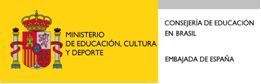 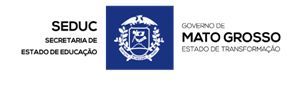 